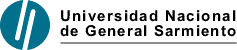 Instituto del Desarrollo HumanoCarrera de Especialización en Didáctica de las CienciasFORMULARIO DE INSCRIPCIÓNOrientación a la que postulaFECHA ……/…../……1.- DATOS PERSONALESApellido y Nombres:….....................................................................................Documento (Tipo y Nº): ........................................ ……………………………Dirección:	Calle: ……….......................................................       	Nº:.................................Ciudad: .....................Código Postal:……....Provincia: ....................País: ....................Teléfono.:........................................   Celular:……………………………………………Correo electrónico: ..............................................................................................……                Correo electrónico alternativo:…………………………………………………………2.- FORMACIÓNEstudios Terciarios:    Título: .................................………............................Duración de la carrera (en años): ………………Año de egreso:………Institución:....................................................Estudios Universitarios:En curso:……(….% aprobado) 	Período de cursada:…………….Completo:……..			Período de cursada:…………….Título: .................................……………………………………Duración de la carrera (en años): …………………… Universidad:..................................................Estudios de Posgrado:    	 En curso:……(….% aprobado) 	Período de cursada:…………….Completo:……..			Período de cursada:…………….Título: .........................................................…Institución:..............................................…..Otros estudios afines: En curso:……(….% aprobado) 	Período de cursada:…………….Completo:……..			Período de cursada:…………….Título: .........................................................…Institución: .....................................................3.- OCUPACIÓN PRINCIPALInstitución/Escuela/otro:.......……….............................................................................Cargo / Posición: ..........................................................................................................Dirección:…………………………………………………………………………….Teléfono.:........................................   Correo electrónico:...........................................4.- EXPERIENCIA DOCENTEAntigüedad en docencia en nivel primario:		…….Antigüedad en docencia en nivel secundario:		…….Antigüedad en docencia en nivel terciario:		…….Antigüedad en docencia en nivel universitario:		……..Materias dictadas en los últimos 5 años:………………………………..5.- RELACION CON Si su formación de grado no está directamente relacionada con la orientación elegida, explicite en pocas palabras su interés por cursar la orientación a la que se postula. 6.- SOLICITUD DE BECA ¿Solicita beca? En caso en que haya respondido que sí, por favor explicite los motivos y/o fundamentos por los que solicita beca.…………………………………………………………………………………………….…………………………………………………………………………………………….…………………………………………………………………………………………….…………………………………………………………………………………………….Firma ……………………………….NOTA: la presentación de la solicitud de inscripción no garantiza la aceptación a la carrera. Las postulaciones serán consideradas por  y cada postulante recibirá una respuesta sobre su situación en las fechas indicadas.Matemática ….Física….Química….SI….NO….